Ascendent  Technology Sdn Bhd  2017  Training  Course  List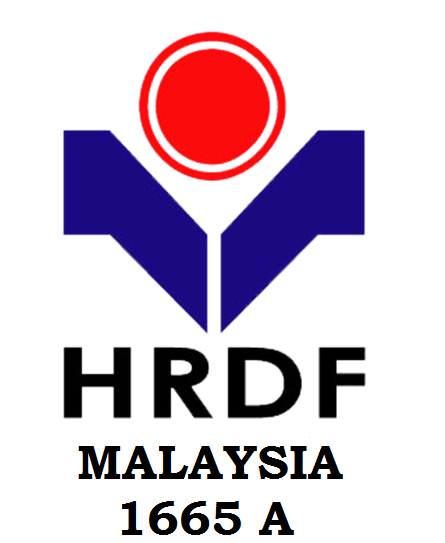 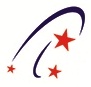    HRDF  Reg. No. 1093652  Claimable  under  SBL & SBL-Khas Scheme    * In-House / Public  Training     Ascendent Technology Sdn Bhd 2017 Training Schedule HRDF claimable under SBL/ Scheme * In-House / Public Training CODEMEASURING INSTRUMENT CALIBRATIONHRDFDAYCODEHUMAN RESOURCE TRAININGHRDFDAYPlease email us to get a copy of 2017  Training Schedule at training@ascendent.com.myE001Balance CalibrationSBL2H001Effective Human Resource ManagementSBL2Please email us to get a copy of 2017  Training Schedule at training@ascendent.com.myE002Balance & Thermometer CalibrationSBL3H002Employment & IR ActsSBL2Please email us to get a copy of 2017  Training Schedule at training@ascendent.com.myE003Caliper CalibrationSBL2H003Effective HRM & HCMSBL2Please email us to get a copy of 2017  Training Schedule at training@ascendent.com.myE004Caliper & Micrometer CalibrationSBL3H004The Many Hats of the Effective HR AssistantSBL2Please email us to get a copy of 2017  Training Schedule at training@ascendent.com.myE005Volumetric Glassware CalibrationSBL2CODEISO/IEC17025 LABORATORY QMSHRDFDAYPlease email us to get a copy of 2017  Training Schedule at training@ascendent.com.myE006Dial Gage CalibrationSBL2L001MS ISO/IEC 17025 Introduction & UnderstandingSBL-Khas1Please email us to get a copy of 2017  Training Schedule at training@ascendent.com.myE007Micrometer CalibrationSBL2L002MS ISO/IEC 17025 Documentation. & ImplementationSBL-Khas2Please email us to get a copy of 2017  Training Schedule at training@ascendent.com.myE008Thermometer Calibration (Thermocouple & PT100)SBL2L003MS ISO/IEC 17025 Internal Quality AuditingSBL-Khas2Please email us to get a copy of 2017  Training Schedule at training@ascendent.com.myE009Temperature Calibration (Controller, Indicator & Recorder)SBL2L004Measurement Uncertainty EstimationSBL-Khas2Please email us to get a copy of 2017  Training Schedule at training@ascendent.com.myE010Heat Enclosure Calibration (Oven, Furnace & Incubator)SBL2L005MS ISO/IEC 17025 Lead AssessorSBL5Please email us to get a copy of 2017  Training Schedule at training@ascendent.com.myE011Pressure CalibrationSBL2CODEORGANIZATION MANAGEMENTHRDFDAYPlease email us to get a copy of 2017  Training Schedule at training@ascendent.com.myE012Measuring Instrument Intermediate Check (Verification)SBL-Khas1OM01Total Productivity Maintainance TPM & Workplace SafetySBL2Please email us to get a copy of 2017  Training Schedule at training@ascendent.com.myE013Understanding Measurement & Calibration SystemSBL1OM02Excellent Negotiation & Problem Solving SkillsSBL2Please email us to get a copy of 2017  Training Schedule at training@ascendent.com.myE014Measuring Instrument HandlingSBL1OM03Operations Tools 3M,5M,PDCASBL2Please email us to get a copy of 2017  Training Schedule at training@ascendent.com.myE015A Practical Approach in Measurement & CalibrationSBL-Khas2OM045S Principles and ImplementationSBL2Please email us to get a copy of 2017  Training Schedule at training@ascendent.com.myE016Measuring Instrument Calibration (Customised)SBL3OM05Just In Time (JIT) Production System SBL2Please email us to get a copy of 2017  Training Schedule at training@ascendent.com.myE017Digital Multimeter CalibrationSBL2OM06Total Quality Management (TQM)SBL2Please email us to get a copy of 2017  Training Schedule at training@ascendent.com.myE018Coordinate Measuring MachineSBL2OM07Productivity Improvement Tools (ECR, Work, Time, Motion, Study, Quality Control Cycle)SBL2Please email us to get a copy of 2017  Training Schedule at training@ascendent.com.myE019Digital Torque Meter CalibrationSBL2OM08SMART Goals and Performance AppraisalSBL2Please email us to get a copy of 2017  Training Schedule at training@ascendent.com.myE020Thickness Gauge CalibrationSBL2OM09Key Performance Indicator (KPI) SBL2Please email us to get a copy of 2017  Training Schedule at training@ascendent.com.myCODEQUALITY TOOLHRDFDAYOM010Measuring Workplace Performance via Performance Management SystemSBL2Please email us to get a copy of 2017  Training Schedule at training@ascendent.com.myQT01Acceptance SamplingSBL2OM011Career Development Action PlanSBL2Please email us to get a copy of 2017  Training Schedule at training@ascendent.com.myQT02The 7 QC ToolsSBL2OM012Intrapreneurship Success in CorporationsSBL1Please email us to get a copy of 2017  Training Schedule at training@ascendent.com.myQT03The New 7 QC ToolsSBL2OM013Leadership Skills for SupervisorsSBL2Please email us to get a copy of 2017  Training Schedule at training@ascendent.com.myQT04Measurement System AnalysisSBL2OM014Managing SuperiorSBL2Please email us to get a copy of 2017  Training Schedule at training@ascendent.com.myQT05Repeatability & ReproducibilitySBL1OM015Cost of QualitySBL2Please email us to get a copy of 2017  Training Schedule at training@ascendent.com.myQT06Statistical Process ControlSBL2OM016Building LEAN Culture in an OrganisationSBL2Please email us to get a copy of 2017  Training Schedule at training@ascendent.com.myQT07Lean ManufacturingSBL2Please email us to get a copy of 2017  Training Schedule at training@ascendent.com.my